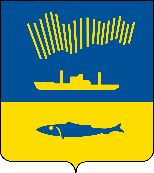 АДМИНИСТРАЦИЯ ГОРОДА МУРМАНСКАП О С Т А Н О В Л Е Н И Е 04.06.2024                                                                                                         № 1975 В соответствии с решением Совета депутатов города Мурманска              от 30.10.2008 № 54-669 «Об оплате труда работников муниципальных казенных, бюджетных и автономных учреждений города Мурманска», решением Совета депутатов города Мурманска от 29.05.2020 № 11-143 «О гарантиях и компенсациях, правовое регулирование которых отнесено к полномочиям органов местного самоуправления, для лиц, работающих и проживающих в районах Крайнего Севера, и о признании утратившими силу отдельных решений Мурманского городского Совета и Совета депутатов города Мурманска», постановлением администрации города Мурманска          от 03.04.2013 № 690 «Об оплате труда работников муниципальных казенных, бюджетных и автономных учреждений города Мурманска» и в целях совершенствования системы оплаты труда и обеспечения единых подходов к регулированию заработной платы работников муниципальных учреждений, подведомственных комитету по развитию городского хозяйства администрации города Мурманска, п о с т а н о в л я ю: 1. Внести в постановление администрации города Мурманска от 10.06.2013 № 1441 «Об утверждении примерного положения об оплате труда работников муниципальных учреждений, подведомственных комитету по развитию городского хозяйства администрации города Мурманска» (в ред. постановлений от 20.08.2013 № 2128, от 31.10.2013 № 3077, от 27.01.2014        № 171, от 28.04.2014 № 1188, от 31.07.2014 № 2444, от 24.03.2015 № 783,         от 06.11.2015 № 3082, от 17.11.2016 № 3501, от 20.01.2017 № 112, от 30.01.2018 № 190, от 07.05.2018 № 1268, от 25.07.2019 № 2504, от 05.11.2019 № 3660,       от 12.03.2020 № 674, от 09.09.2020 № 2098, от 07.10.2020 № 2284, от 02.07.2021 № 1791, от 13.10.2021 № 2577, от 01.11.2022 № 3326, от 06.03.2023 № 799,       от 05.05.2023 № 1660, от 07.12.2023 № 4300, от 31.01.2024 № 345) (далее – постановление) следующие изменения:Преамбулу постановления изложить в следующей редакции:«В соответствии с решением Совета депутатов города Мурманска           от 30.10.2008 № 54-669 «Об оплате труда работников муниципальных казенных, бюджетных и автономных учреждений города Мурманска», решением Совета депутатов города Мурманска от 29.05.2020 № 11-143 «О гарантиях и компенсациях, правовое регулирование которых отнесено к полномочиям органов местного самоуправления, для лиц, работающих и проживающих в районах Крайнего Севера, и о признании утратившими силу отдельных решений Мурманского городского Совета и Совета депутатов города Мурманска», постановлением администрации города Мурманска          от 03.04.2013 № 690 «Об оплате труда работников муниципальных казенных, бюджетных и автономных учреждений города Мурманска»                                  п о с т а н о в л я ю:».1.2. Пункт 2 изложить в следующей редакции:«2. Руководителям муниципальных учреждений, подведомственных комитету по развитию городского хозяйства администрации города Мурманска (далее – учреждения), привести локальные нормативные акты по оплате труда в соответствие с настоящим постановлением.».1.3. Пункты 3 – 7 считать соответственно пунктами 7 – 11.1.4. Дополнить новыми пунктами 3 – 6 следующего содержания:«3. Установить, что в отношении бюджетных учреждений:3.1. Установленные системы оплаты труда носят рекомендательный характер.3.2. Комитет по развитию городского хозяйства администрации города Мурманска самостоятельно устанавливает порядок оплаты труда руководителей учреждений с учетом настоящего постановления.4. Примерное положение об оплате труда работников муниципальных учреждений, подведомственных комитету по развитию городского хозяйства администрации города Мурманска, регулирует порядок оплаты труда работников за счет средств бюджета муниципального образования город Мурманск и средств, поступающих от приносящей доход деятельности. 5. Порядок и условия оплаты труда работников учреждений устанавливаются руководителями учреждений в отношении работников этих учреждений.6. Финансовое обеспечение расходных обязательств, связанных с реализацией настоящего постановления, осуществляется в пределах бюджетных ассигнований, предусмотренных на предоставление учреждениям субсидий на финансовое обеспечение выполнения ими муниципального задания на оказание муниципальных услуг (выполнение работ) в бюджете муниципального образования город Мурманск на соответствующий финансовый год.».1.5. В пункте 11 слова «первого заместителя главы администрации города Мурманска Доцник В.А.» заменить словами «заместителя главы администрации города Мурманска – председателя комитета по развитию городского хозяйства Нерубащенко Н.Ю.».2. Внести в примерное положение об оплате труда работников муниципальных учреждений, подведомственных комитету по развитию городского хозяйства администрации города Мурманска, утвержденное постановлением администрации города Мурманска от 10.06.2013 № 1441                  (в ред. постановлений от 20.08.2013 № 2128, от 31.10.2013 № 3077,                             от 27.01.2014 № 171, от 28.04.2014 № 1188, от 31.07.2014 № 2444, от 24.03.2015 № 783, от 06.11.2015 № 3082, от 17.11.2016 № 3501, от 20.01.2017 № 112, от 30.01.2018 № 190, от 07.05.2018 № 1268, от 25.07.2019 № 2504, от 05.11.2019 № 3660, от 12.03.2020 № 674, от 09.09.2020 № 2098, от 07.10.2020 № 2284,                    от 02.07.2021 № 1791, от 13.10.2021 № 2577, от 01.11.2022 № 3326, от 06.03.2023 № 799, от 05.05.2023 № 1660, от 07.12.2023 № 4300, от 31.01.2024 № 345) (далее – Положение), следующие изменения:2.1. Абзац 1 пункта 1.1 раздела 1 «Общие положения» изложить в следующей редакции:«1.1. Настоящее примерное положение об оплате труда работников муниципальных учреждений, подведомственных комитету по развитию городского хозяйства администрации города Мурманска (далее - Положение), разработано в соответствии с постановлением администрации города Мурманска от 03.04.2013 № 690 «Об оплате труда работников муниципальных казенных, бюджетных и автономных учреждений города Мурманска» и включает в себя:».2.2. В пункте 1.4 раздела 1 «Общие положения»: - подпункты д), е) изложить в следующей редакции:«д) профессиональных квалификационных групп, утверждаемых федеральным органом исполнительной власти, осуществляющим функции по выработке государственной политики и нормативно-правовому регулированию в сфере труда;е) обеспечения государственных гарантий по оплате труда.»; - подпункты ж) – м) исключить.2.3. Пункт 2.1 раздела 2 «Порядок формирования фонда оплаты труда работников учреждений» изложить в следующей редакции:«2.1. Фонд оплаты труда работников в учреждениях формируется на календарный год раздельно, исходя из объема бюджетных ассигнований (лимитов бюджетных обязательств), предусмотренных субсидий муниципальным бюджетным учреждениям на финансовое обеспечение выполнения ими муниципального задания, субсидий на иные цели и средств от приносящей доход деятельности.».2.4. Пункт 3.12 раздела 3 «Порядок и основные условия оплаты труда» исключить.2.5. Пункт 5.1 раздела 5 «Перечень, порядок и условия установления выплат стимулирующего характера» изложить в следующей редакции:«5.1. В учреждениях устанавливаются следующие виды выплат стимулирующего характера:5.1.1. Стимулирующие доплаты и надбавки:- за стаж непрерывной работы;- за сложность, напряженность (интенсивность), высокие результаты работы;- за классность;- за квалификацию (высокую квалификацию);- за почетное звание Российской Федерации, ученую степень, ученое звание.5.1.2. Премии:- за основные результаты работы (месяц, квартал, год);- за выполнение особо важных или срочных работ;- единовременные премии.5.1.3. Иные поощрительные выплаты:- единовременные поощрительные выплаты.».2.6. Пункт 5.8 раздела 5 «Перечень, порядок и условия установления выплат стимулирующего характера» исключить.2.7. Пункт 5.9 раздела 5 «Перечень, порядок и условия установления выплат стимулирующего характера» считать пунктом 5.8 раздела 5.2.8. Абзац 1 пункта 6.6 раздела 6 «Порядок оплаты труда руководителя учреждения, заместителей руководителя и главного бухгалтера» изложить в следующей редакции:«6.6. Предельный уровень соотношения среднемесячной заработной платы руководителя, заместителей руководителя и главного бухгалтера учреждения и среднемесячной заработной платы работников учреждения (без учета заработной платы соответствующих руководителя, заместителей руководителя и главного бухгалтера) устанавливается комитетом для муниципальных учреждений в кратности от 1 до 5.».2.9. Пункт 6.8 раздела 6 «Порядок оплаты труда руководителя учреждения, заместителей руководителя и главного бухгалтера» дополнить новым абзацем 2 следующего содержания:«Выплаты стимулирующего характера заместителям руководителя и главному бухгалтеру устанавливаются коллективными договорами, соглашениями, локальными нормативными актами в соответствии с перечнем видов выплат стимулирующего характера с учетом показателей и критериев эффективности труда работников в процентах к должностным окладам или в абсолютных размерах.».2.10. Абзац 1 пункта 8.4 раздела 8 «Заключительные положения» изложить в следующей редакции:«8.4. В пределах предоставленной субсидии на финансовое обеспечение выполнения муниципального задания на оказание муниципальных услуг (выполнение работ) в части оплаты труда и при наличии экономии фонда оплаты труда в целях социальной защиты работникам учреждения в индивидуальном порядке может быть оказана материальная помощь в связи:».2.11. Раздел 8 «Заключительные положения» дополнить новыми пунктами 8.5 и 8.6 следующего содержания:«8.5. Работникам учреждения при предоставлении ежегодного оплачиваемого отпуска может производиться материальная помощь к отпуску в размере одного должностного оклада, установленного на день ее выплаты по занимаемой должности, рабочей профессии, с учетом районного коэффициента и процентной надбавки к заработной плате за стаж работы в районах Крайнего Севера и приравненных к ним местностях.Конкретные условия выплаты устанавливаются учреждением самостоятельно на основании настоящего Положения в соответствии с локальными нормативными актами.8.6. Положение об оплате труда работников учреждения утверждается приказом по учреждению и согласовывается с комитетом по развитию городского хозяйства администрации города Мурманска.».2.12. В приложениях №№ 3, 4 к Положению слово «бюджетных» исключить. 3. Отделу информационно-технического обеспечения и защиты информации администрации города Мурманска (Кузьмин А.Н.) разместить настоящее постановление на официальном сайте администрации города Мурманска в сети Интернет.4. Редакции газеты «Вечерний Мурманск» (Гимодеева О.С.) опубликовать настоящее постановление.5. Настоящее постановление вступает в силу со дня официального опубликования.6. Контроль за выполнением настоящего постановления возложить на заместителя главы администрации города Мурманска – председателя комитета по развитию городского хозяйства Нерубащенко Н.Ю.Глава администрации города Мурманска                                                                         Ю.В. Сердечкин 